
2019 Personnel Application
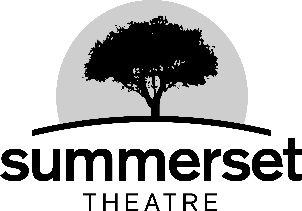 Seeking applications to fill the following positions for its upcoming 2019 Season. 
Disney The Little Mermaid - June 20-23 and June 27-30Directed by Randy ForsterMamma Mia! - July 25-28 and August 1-4Carrie Braaten*These positions are divided into particular duties BUT can be combined. For Example:Board Operators, can be combined with Shop Workers Designers will be expected to participate in weekly production meetings.Stage Managers are always the first to arrive and the last to leave.Main Duties and Responsibilites:*Works closely with the Production Director for the specific show you are hired for*Attend scheduled production meetings/rehearsals *Box Office Personnel/Shop Workers must work your scheduled shifts*Participate in STRIKE and follow up with any post production assigned duties *Set a good example by following the mission statement of Summerset TheatreMission Statement: To provide the community with engaging entertainment and artistic opportunities in a positive, collaborative environmentRiverland work-study students may fill some of these positions. If this is a possibility for you, please state so on application form.Auditions: Disney’s The Little Mermaid  Saturday, May 4th (9am – noon) and Monday, May 6th (6pm-9pm)Mamma Mia!Saturday, May 18th (9am – noon) and Monday, May 20th (6pm-9pm)Applying for a position does not necessarily preclude you from being cast.To apply, please return the enclosed form along with a resume including any pertinent theatrical background and experience. Questions, please contact randyforster.summersersettheatre@gmail.com Review of applications will begin January 1, 2019 and continue until all positions are filled.Thank you, Summerset Theatre Board of DirectorsEmail completed applications along with a resume to:      randyforster.summersettheatre@gmail.com Name:_____________________________________________Address:___________________________________________City:____________________  State:___  Zip:__________Phone #1:  ___________   Phone #2:_____________________     Email:___________________________________________In what position or positions are you interested?  Please list by show and position.  You may apply for multiple positions.  
Position						Show____________________________		_____________________________________________________		_____________________________________________________		_____________________________________________________		_____________________________________________________		_________________________Please list any scheduling conflicts that we should be aware of:If you have not worked for Summerset before, please list one professional reference:Reference Name: ____________________________________________
Reference Phone: ____________________________________________Reference Email: _____________________________________________Signed: _________________________       Date:__________MermaidMamma!Orchestra/Pit Conductor$1000$1000Vocal Director$800$800Rehearsal Accompanist$800$800Assistant Director$800XChoreographer$800$800Stage Manager/Props$500$500Costume Designer/Construction$800$800Costume Assistant$300$300Hair/Makeup Design$100$100Sound Operator$150$150Light Board Operator$150$150Shop Worker*  (10.00 hour)(35 hours max per show) X3$350$350Box Office Personnel  11am to1pm 4 weeks @3 days a week ($20 shift)4 weeks @4 days a week ($20 shift)$300$300Box Office Personnel  X 2(Eve of performances@ $15 shift)$120$120